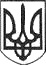 РЕШЕТИЛІВСЬКА МІСЬКА РАДАПОЛТАВСЬКОЇ ОБЛАСТІВИКОНАВЧИЙ КОМІТЕТРІШЕННЯ29 грудня 2020 року                                                                                         № 246Про передачу майна на баланс комунальних підприємств   Решетилівської міської ради	Відповідно до ст. 40 Закону України „Про місцеве самоврядування в Україні” з метою раціонального та ефективного використання майна комунальної власності міської територіальної громади, виконавчий комітет Решетилівської міської радиВИРІШИВ:	1. Передати з балансу виконавчого комітету  Решетилівської міської ради на баланс комунального некомерційного підприємства „Центр первинної медико-санітарної допомоги Решетилівської міської ради Полтавської області”:	1) приміщення фельдшерського пункту за адресою: вул. Ясна, 9-а,                с. Колотії Полтавської області;	2) приміщення фельдшерського пункту  за адресою: вул. Шевченка, 3-а,      с. Потічок Полтавської області.	2. Передати з балансу виконавчого комітету  Решетилівської міської ради на баланс комунального підприємства „Ефект” Решетилівської міської ради Полтавської області:	1) гараж-пождепо за адресою: вул. Благодатна 3, с. Каленики Полтавської області;	2) комплексний пункт в с. Потічок Полтавської області;	3) молокоприймальний пункт в  с. Каленики Полтавської області;	4) молокоприймальний пункт в с. Хрещате Полтавської області;	5) навіс для торгівлі по вул. Старокиївській в м. Решетилівка Полтавської області;	6) приміщення будинку побуту в с. Каленики Полтавської області;	7) приміщення кафе в с. Каленики Полтавської області; 	8) приміщення за адресою: вул. Центральна, 55-а в с. Білоконі Полтавської області;	9) нежитлове приміщення за адресою: вул. Шевченка, 10-а в с. Миколаївка Полтавської області;	10) нежитлове приміщення з господарськими будівлями за адресою: пров. Вишневий 2, с. Хрещате Полтавської області.	11) нежитлове приміщення з господарськими будівлями за адресою:          вул. Старокиївська, 18, м. Решетилівка Полтавської області.	3. Контроль  за  виконанням рішення покласти на заступника міського  голови Невмержицького Ю.М.     Перший заступник міського голови                                     І.В. Сивинська